卒業研究構想発表会について［16～18pt程度］B01C999　桐蔭鉄郎			指導教員　青葉桐子 教授［12pt］1.　はじめにいよいよ卒業研究が始まる。卒業研究では、2月下旬に構想発表、10月上旬に中間発表、12月中旬に最終発表がある。発表会当日は、資料として予稿集が配付される。ここでは、その予稿原稿の書き方について説明する。2.　予稿原稿の書き方原稿は、A4縦使い横書きとし、基本的に1ページにまとめる。この原稿のように、タイトルは18pt程度で大きく書く。ゴシック体などを使ってもよい。その下に、学籍番号、氏名、指導教員名を、12pt程度で書く。本文は、2段組みで1行18文字、1ページ40行程度とする。上下左右の余白はそれぞれ25mmにする。図1にMS Wordにおけるページ設定例を示す。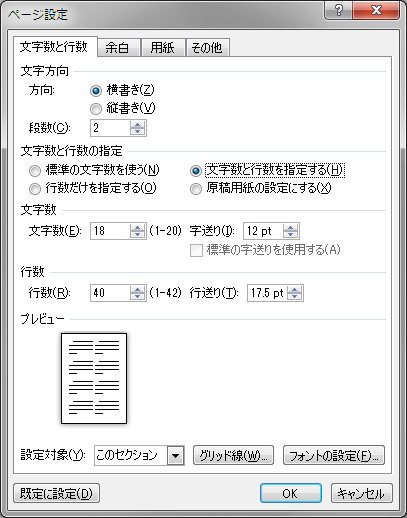 図1. 　ページ設定ウインドウ日本語フォントは10.5ptの明朝体、英数字はTimes New Romanを用いる。ギリシャ文字は全角で変換の上、Times New Romanに変更する。たとえばθは、しーたを変換してθを表示し、それを選択θしてTimes New Romanにする。物理量はitalicにする。数式はWord付属の「数式」エディタを用い、式番号を振る。なお、式番号を振る際は、枠なしの表を用いる。文体は「である調」に統一し、「ですます調」、体言止めや「～だ」などの表現は使わない。本文は、番号を振った「見出し」を作る。今回は構想発表であるので、たとえば、1. 背景：研究の意義や従来の研究2. 目的：この研究でやりたいこと3. 研究方法：目的を達成するための方法4. 今後の予定：何をいつまでにやるか参考文献：引用した文献（通し番号を振る）のような感じかも知れない。図表を使うときには、図表番号とキャプション（見出し）をつけ、必ず本文から参照する。キャプション位置は、図の場合は図の下、表の場合は表の上にする。写真は図として扱う。3.　発表の要領発表は口頭発表（PPT）で、桐蔭アカデミウムのソフォス・ホール（バス停ロータリの隣接の建物、地下1階）で行う。服装は正装とする。持ち時間は、発表4分、質疑3分の計7分である。当日は、表1に示すようにベルが鳴る。表1　ベルの意味4.　おわりに土壇場で慌てないように、準備は余裕を持って早めに行うこと。本原稿が、役に立てば幸いである。(1.1)時間意　味第1 （予）3分発表終了1分前第2 （本）4分発表終了時刻第3 （終）7分持ち時間の終了